1 命AOP2 哈 OAO OAO 哈 OAO 哈哈3 哥TOTO (SHIFT+t T)   -   -  >   4 阿 BTO5 州 YYY6 移 HCC7 粉 MBD 粉 MBD 粉 MBD8 票 CRS 票 CRS 票 CRS9 西 CO10 賈 CMBALT+ PRTSCR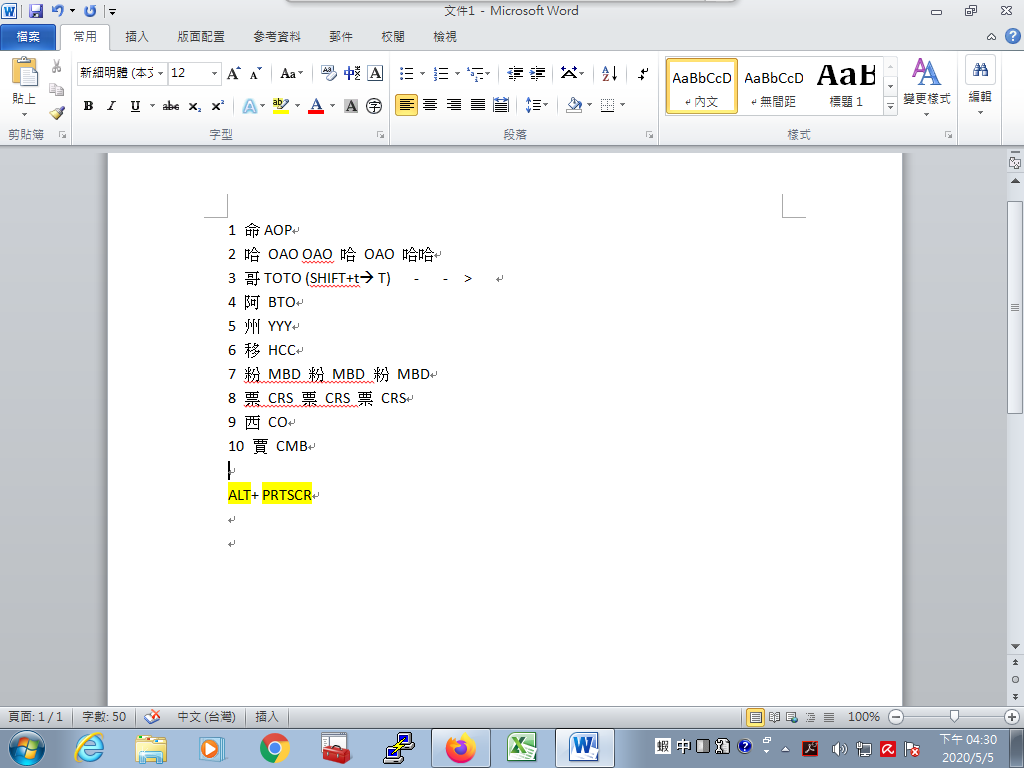 